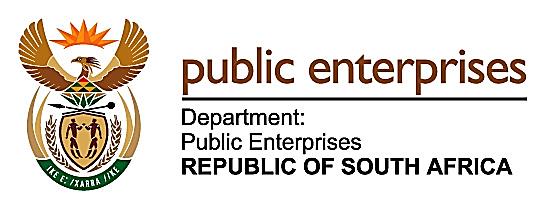 MINISTRY PUBLIC ENTERPRISESREPUBLIC OF SOUTH AFRICA  Private Bag X15, Hatfield, 0028   Suite 301 InfoTech Building 1090 Acadia Street Hatfield Tel: 012 431 1118/1150 Fax: 012 431 1039 Private Bag X9079, Cape Town, 8000 Fax: 021 465 2381PQ 482.     Mr W M Madisha (Cope) to ask the Minister of Public Enterprises:(a) What quantity of coal has Eskom stockpiled on average at each of its coal-fired power stations and (b) has the coal been paid for?                               NW549EReply:The parliamentary question has been forward to Eskom and the Ministry of Public Enterprises awaits their urgent response. Further information will be conveyed to Parliament as soon as the response is received.